Men hjertet ved godt hvad detønsker sig,at pynte sig for dig5.s.e. trinitatisØrum og Sall kirkerSalmer: 807,404,147,,147,369v.6,891- Lyse nætter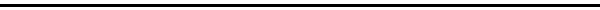 Kære menighedDen lange lyse sommerdag
af solen gennemglødet
så smukt forvandlet til en smag
af kærlighed i brødetDet er bare så godt at synge og bruge løs af rummets svale ilt. Glæden over den lyse dag. Glæden over lyset, at være i det og mærke hvor godt det er. At lyset og varmen skaber det liv vi lever, af solen gennemglødet, som i en esse hos smeden hvor selv det hårde jern. Og vi forstår for alvor at livets Gud er god og under os en lykkedag på jorden.I den her uge havde vi en bisættelse (her i kirken) som for mig blev som en slags forberedelse til prædikenen i dag. Ved en bisættelse og en afsked med et elsket menneske handler det jo rigtig meget om at se, hvordan den lange lyse dag i et menneskes liv har gennemglødet andre menneskers liv og forvandlet deres liv med den kærlighed de har lagt i brødet, som de bagte til dem. Og i alting andet. I hver en lille handling og hvert et ord og al slags omsorg som det menneske har vist.Ved en bisættelse, hvor sørgelig den end er, er det et menneskes liv vi fejrer og mindes, når det menneske har levet sin korte sommer her til Guds ære, som det hedder med en gammeldags vending. Og det er så vigtigt, at vi igen og igen kan mindes det ene menneske efter det andet og glædes over alt det lys de lagde til den sum af lys, vi lever af i fællesskabet og i familien.Det der gjorde bisættelsen forleden til en slags forberedelse til min prædiken i dag, var at vi skulle synge Alberte Windings sang Lyse nætter – efter jordpåkastelsen. Jeg kendte den godt, men har aldrig tænkt på den på den måde. Der var noget i den som mindede mig om en udlægning af dagens vidunderlige tekst om det store fiskedræt. Læg ud på dybet og kast jeres garn ud til fiskedræt, siger Jesus til Simon Peter. Og de får så stor en fangst så de næsten ikke kan tro det. Det gør de fordi de vover at give livet en chance. De vil gøre sig umage med at følge lyset og livet, som han lige har stået og talt om – Jesus i bådens stævn. Og så sker underetDet er ikke mindst det Albertes sang Lyse nætter handler om. Den handler selvfølge først og fremmest om lyset, men bagefter handler den om følge det.Nu kommer fuglene igen
Og lyset vælter pludselig ind
Det kommer gennem alle sprækker, lyse nætter er tilbag’.Svalerne kom til deres reder under udhænget til første maj og nu svirler de i aftenluften sammen med deres unger. Og lyset vælter pludselig ind! Ja dagene rækker og strækker sig, og pludselig er vi langt forbi jævndøgn og midsommer og dagene er stadig vidunderligt lange. Og lyset kalder alting frem og kornet står grønt og nu skal det høstes og den lange lyse sommerdag fylder os med mod og med glæde. Det er evangeliets egen melodi og indre stemme der bruges når det om Jesus hedder, at han er verdens lys. Evangeliet handler om at vi skal være i det lys som kan give os mod og lyst til at give livet alle chancer. Hvad er kristen tro andet end at tro på livet, at få mod til at leve og at give livet en chance fordi vi tror på at livets Gud er god. Selv når det er allermørkest i vort liv. Som ved en bisættelse hvor vi savner.Så skifter tonelejet i Albertes sang og det hedder:Alt hvad der rørte sig blev gemt
Da du var rejst var det så nemt
Men hjertet ved godt hvad det ønsker sig, at pynte sig for digDer er en der savnes, der er en der er mistet, et menneske, som betød at livet var lyst og godt. Alt hvad der rørte sig blev ikke glemt men gemt. Så hjertet ved godt, hvad det ønsker sig: at pynte sig for dig. Så meget betyder vi for hinanden at vi har betydning langt ud over døden.Der ligger så meget i de her ord. At pynte sig er at være parat til livet, er at kaste garnene ud igen og igen, selvom det ser håbløst ud. Selvom vi bærer på en sorg og et savn. Dét, tror jeg, er at være et troende menneske. Et menneske der trodsigt tror på livet, at det er en gave fra Gud og at vi derfor må pynte os for livet, gøre os parate til det – trods alt. Alberte Winding har skrevet bogen Kastevind, som er hendes fortælling om sin noget tumultariske barndom og om moderens selvmord. Og om livet der fortsætter og Alberte har et mod, som minder om Simon Peters. Hun kaster garnet ud igen. Da hun er debuteret som sanger og musiker mange år senere kommer hun tilbage til Ærø, hvortil hun flyttede sammen med faderen efter moderens død. Så giver hun koncert i sin gamle barndoms by. De kender hende jo alle sammen – også som Luna i Bamse og Kyllingen. Så skriver hun på anden sidste side i bogen:”De var her og så mig, tænker jeg, da jeg kom og stod åben. Jeg stod midt på hovedgaden i fløjlsbukser og ruskindsvest og havde mistet det eneste, der betød noget, den eneste, der elskede mig overalt på jorden. Og så var hun væk, og jeg stod her og kunne ikke lukke af for smerten eller for de indtryk, der styrtede ind, mens døren var åben.”For mig er det en af måderne at tale om kristen tro på. At stille sig op midt på hovedgaden og være ved det altsammen. Trods smerte og savn. Men også som et svar på den man savner. Jeg pynter mig igen for dig i fløjlsbukser og ruskindsvest.Al den kærlighed og tæthed som hun havde sammen med sin mor, er der stadigvæk. Den forsvinder ikke. Den bliver ved med at være der som et mod til stadigvæk at pynte sig for hende, så hun kan se at hun vil livet.Det er, tror jeg det som det handler om i dag i evangeliet. Vorherre står der på bredden af Genesarets sø og folk flokkes om ham og fiskeren Simon kan godt se at der er gang i noget her, som lokker ham til at blive og også at sætte båden ud som prædikestol og Jesus står der i stævnen, så flere kan se og høre. For her tales der om livsmod og om at døden ikke standser alting. Allerede lang tid før opstandelsen taler Jesus om opstandelse. Og om at troen kan overvinde alt.Det er derude i menneskelivet hvor mennesker arbejder som fiskere og bønder og alting andet at den kristne tro skal udfoldes. Som trofasthed over for alt det der rører sig og gør livet til et godt liv trods al modgang og sorg.”En tro, der opleves og nedfældes i kroppens bevægelser, indgyder den afklarede tillid til livet, som gør det muligt at gå gennem verden uden at hjertet brister.” – skriver forfatteren Magris i sin store bog om Donau. Det tror jeg er rigtigt set og en præcis beskrivelse af troen. Tro er noget der opleves med kroppen og nedfældes i kroppens bevægelser fordi både krop og ånd har tillid til livet, men også fordi det er afprøvet en dag ved Genesaret sø og det viste sig at være en gave fra Gud. Det er ikke sikker vi alle kan leve så modigt som Magriss fortæller videre: ”Grev Helmuth von Moltke troede fuldt og fast på Jesus Kristus, og da det Tredje Riges folkedomstol i 1945 dømte ham til døden på grund af hans modstand mod Hitler, gik han sin henrettelse i møde som var det en ubehagelig, men uundgåelig middagsinvitation.”Såvidt Magris.Vi andre må prøve troen på mildere måder, Guds ske lov, men den er nødvendig for at bevare alt det lys, der strømmer ind i os på en lykkedag som i dag.Amen